SREDNJA ŠKOLA MATIJE  ANTUNA RELjKOVIĆA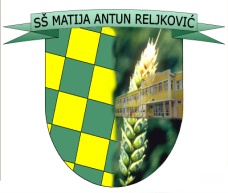 35000 Slavonski Brod, Ivana Cankara 76 tajništvo - tel/fax: 035/255-697; ravnatelj – tel: 035/255-695e-mail: srednja-skola-mar@sb.htnet.hrfor the purpose of implementation of an IPA IV project „Eco Horty Lab“, Grant contract nr.: IPA4.1.3.1.07.01.c24, is looking for a Project and Financial ManagerYour tasks and responsibilitiesproject implementation planning (preparation and monitoring of detailed Activity Plan)overall coordination of project activities' implementationmonitoring of project progress in accordance with results plannedcoordination of project management teammanagement of partnership relationsapproval of time-sheets for project management teampreparation of narrative and financial reports (quarterly reports and final report) for the Contracting Authoritycommunication with the Contracting Authority on a daily basisresponsibility for financial management of project budget and cash flow forecastsmonitoring of absorption of fundsresponsibility for eligibility of costsmonitoring and implementation of secondary procurement according to PRAGimplementation of visibility activitiesYour profilea University Degree; an excellent verbal and written command of English is essential;excellent report writing skills, good communication and presentation skills; 15 years of general professional experience; at least 5 years of professional experience in education related EU funded projects;proven knowledge of European Union project management procedures and financial regulations, preferably through management and participation in EU-funded technical assistance projects of similar nature.Assignment periodThe provisional commencement date of the project will be 21st November  2012. Project and Financial Manager will be engaged during the implementation period of the project and should be on disposal until the approval of Final Narrative and Financial Report.Other informationPlease apply with a CV in EU format (template can be found on http://europass.cedefop.europa.eu/en/documents/curriculum-vitae) in English within 8 (eight) days from the publication of this announcement. Applications can be sent by mail or personnaly delivered to the following address:Srednja škola Matije Antuna Reljkovića Slavonski BrodIvana Cankara 7635000 Slavonski Brodbearing words „For the job application“. 